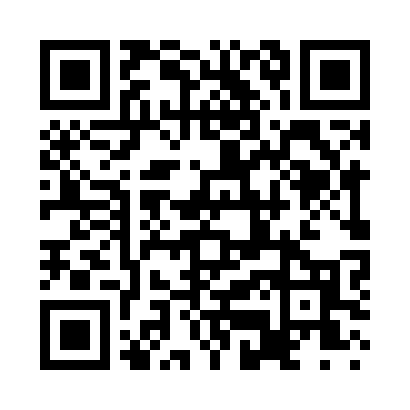 Prayer times for Banister Town, Virginia, USAMon 1 Jul 2024 - Wed 31 Jul 2024High Latitude Method: Angle Based RulePrayer Calculation Method: Islamic Society of North AmericaAsar Calculation Method: ShafiPrayer times provided by https://www.salahtimes.comDateDayFajrSunriseDhuhrAsrMaghribIsha1Mon4:326:011:205:118:3910:082Tue4:326:011:205:118:3810:073Wed4:336:021:205:118:3810:074Thu4:346:021:205:128:3810:075Fri4:346:031:205:128:3810:066Sat4:356:031:215:128:3810:067Sun4:366:041:215:128:3710:058Mon4:366:041:215:128:3710:059Tue4:376:051:215:128:3710:0410Wed4:386:061:215:128:3610:0411Thu4:396:061:215:128:3610:0312Fri4:406:071:215:128:3610:0313Sat4:416:081:225:128:3510:0214Sun4:426:081:225:128:3510:0115Mon4:436:091:225:128:3410:0116Tue4:446:101:225:128:3410:0017Wed4:446:101:225:128:339:5918Thu4:456:111:225:128:339:5819Fri4:466:121:225:128:329:5720Sat4:476:131:225:128:319:5621Sun4:486:131:225:128:319:5522Mon4:496:141:225:128:309:5423Tue4:516:151:225:128:299:5324Wed4:526:161:225:128:299:5225Thu4:536:161:225:128:289:5126Fri4:546:171:225:128:279:5027Sat4:556:181:225:128:269:4928Sun4:566:191:225:118:259:4829Mon4:576:191:225:118:249:4730Tue4:586:201:225:118:249:4631Wed4:596:211:225:118:239:44